Yes就業力組合量表運用工作坊本工作坊透過「YES就業力組合量表」的實際演練，讓導師們了解測評工具的概念與運用方式，藉由測評工具進行自我探索，了解學生在生涯準備上所面臨的問題與困境，並學習如何引導學生進行職涯規劃思考，讓導師除了在專業知識與技能的教導外，也擁有陪伴學生完整建立生涯規劃的能力。辦理日期：109年11月2日(一)辦理時間：12:00-15:30辦理主題：啟動生涯準備：測評工具運用工作坊-以Yes就業力組合量表為例-辦理地點：第一教學研討室參與對象與人數：校內負責職涯輔導、諮商輔導或對其有興趣之教師，約30-40位工作坊流程※此工作坊需搭配Yes就業力組合量表施測講師介紹活動效益Yes就業力組合量表運用工作坊預期效益如下：導師於工作坊前進行「YES就業力組合量表」測驗，先行了解此測評工具測驗面貌，並提供每位參加工作坊導師個人「YES就業力組合量表」施測報告。透過工作坊，認識測評工具其設計概念與運用方式，並透過實際演練操作了解諮詢的用處與幫助，以及可以如何對學生進行職涯協助，透過認識測評工具，也期望能讓導師在職涯諮詢有新的思路與方法。經由工作坊解測技巧說明，使參加導師能夠成為校內「YES就業力組合量表」種子導師，帶領學生進行施測與解測協助。YES就業力組合量表簡介報名方式：校務行政報名系統1.	請於109年11月1日前完成線上報名。2.	本研習將認證人事室精進研習時數及教師教學評鑑『教學專業成長活動』。經費來源：青年發展署補助時間內容說明12:00-12:20報到、用餐12:20-13:50認識Yes就業力組合量表(三個分量表介紹說明/系統操作說明)13:50-14:00休息14:00-15:30量表解讀與實務演練(yes就業力量表測評解讀技巧及分組演練)姓名盧桂美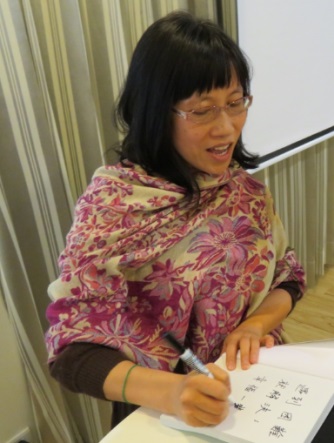 學歷逢甲大學/中文系現職孵夢閣身心靈能量空間/負責人經歷中華經營管理職能發展中心/專案經理大葉大學/生涯諮詢師職訓局(員林及沙鹿就服站)/深度就業諮詢師及個案管理員台中市政府勞工局就業服務處個案/研討督導彰師大/職涯諮詢師勞動部/共通核心職能講師高屏澎東分署青年職涯發展中心、雲嘉南分署青年職涯發展中心/YES就業力組合量表施測與應用工作坊講師中華經營管理職能發展中心/專案經理大葉大學/生涯諮詢師職訓局(員林及沙鹿就服站)/深度就業諮詢師及個案管理員台中市政府勞工局就業服務處個案/研討督導彰師大/職涯諮詢師勞動部/共通核心職能講師高屏澎東分署青年職涯發展中心、雲嘉南分署青年職涯發展中心/YES就業力組合量表施測與應用工作坊講師證照人力資源管理師家族排列師/臼井靈氣療癒師人力資源管理師家族排列師/臼井靈氣療癒師YES就業力組合量表YES就業力組合量表理論基礎由美國馬里蘭大學測量統計與評鑑博士、現任國立臺北教育大學心理與諮商學系—吳毓瑩教授，與新譽管理有限公司合作，歷時2年開發、編製、實測，以Holland(1973)生涯類型論、 Savickas(2012)生涯調適力、Maslow(1943)需求理論為基礎，打造三個量表。測驗資訊職業興趣、職場感受、工作需求與行動力測驗評量特色與優勢快速全面瞭解求職者現況，開啟對話，協助找出需求作出適合的生涯決定。考量華人關係文化，可測出身邊重要他人的職涯期待，激發求職驅動力。看見求職者的職場適應力，協助其調整工作態度以更融入職場文化。透視求職者求職行動力與蒐集資訊能力，進一步提供資訊並確保行動力。評量向度【職業興趣量表】實際動手型、研究探索型、藝術創作型、社會人際型、事務組織型和企業領導型。【職場感受量表】面對環境變動的心態、因應環境變動的彈性、職場常規、抱怨心情、任勞任怨、人際溝通、團隊合作、人情敏感、職場氛圍。【工作需求與行動力量表】(自我需求｜他人期待)經濟收入考量、穩定保障考量、人際歸屬考量、受到尊重考量、專業充實考量、社會貢獻考量、資訊蒐集與評估、建立目標與行動。信效度信度：職業興趣部分全量表之Cronbach’s α係數為.894；職場感受部分，全量表之Cronbach’s α係數為.919；工作需求與行動力部分，全量表之Cronbach’s α係數為.935。效度：效度證據來源有四類，具體內容如下：1.內容關聯效度證據：透過文獻梳理，歷經5次專家會議，6組答題認知歷程訪談，經過10回合來回52修改，確保內容上有效。2.外部關聯效度證據：各量表與生涯自我效能量表(田秀蘭與郭乃文，2002)、五大人格量表之謹慎負責性(韓繼成，2002)、生涯調適量表(田秀蘭等，2010)、工作偏好量表(郭奕龍、曾敬梅與吳武典，2011)之相關值從.44**到.61**，皆達統計上的顯著性，共同解釋變異量最低為15%，最高為36%，達到有效之標準。3.建構效度證據：職業興趣量表之探索性因素分析結果顯示有64.56%變異量來自因素結構。職場感受量表之三個分量表：各有 63.8%、61.78%、以及64.73%變異量來自因素結構。求職需求與行動力量表之三個分量表各有68.52%、76.61%、以及70.58% 變異量來自因素結構。可見得外顯題目下潛在因素結構可解釋之變異量均相當足夠。驗證性測量模式結果顯示量表結構與構念理論結構的適配度從.87到.96，適配性良好。4.差異團體證據：包括性別上、年齡上、學歷上、以及年資上，不同量表的結果皆顯現出理論上以及經驗上的差別。適用對象別即將步入社會的青年學子、待業者、轉職者、在職者。進行方式及時間網路施測109題測驗題，沒有限制施測時間，但整個測驗大約需要10-15分鐘，透過網路即可得知測驗結果。市場狀況已有多家學校、青年職涯發展中心、機構使用。